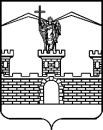 АДМИНИСТРАЦИЯ ЛАБИНСКОГО ГОРОДСКОГО ПОСЕЛЕНИЯЛАБИНСКОГО РАЙОНАП О С Т А Н О В Л Е Н И Еот											     № г.ЛабинскОб утверждении Порядка определения размера платы по соглашению  об установлении сервитута в отношении земельных участков, находящихся в муниципальной собственности Лабинского городского поселения Лабинского районаВ соответствии с подпунктом 3 пункта 2 статьи 39.25 Земельного кодекса     Российской  Федерации,  статьей      3.3   Федерального    закона  от 25 октября 2001 года № 137-ФЗ «О введении в действие Земельного кодекса  Российской   Федерации»,  Федеральным   Законом от 6 декабря 2003 года № 131-ФЗ «Об общих принципах организации местного самоуправления в Российской Федерации», Законом Краснодарского края от 5 ноября 2002 года № 532-КЗ «Об основах регулирования земельных отношений в Краснодарском крае», руководствуясь статьями 32, 41   Устава Лабинского городского поселения Лабинского района п о с т а н о в л я ю:1.	Утвердить Порядок определения размера платы по соглашению об установлении сервитута в отношении земельных участков, находящихся в муниципальной собственности Лабинского городского поселения Лабинского района (прилагается).2.	Отделу делопроизводства администрации Лабинского городского поселения Лабинского района (Переходько) опубликовать данное постановление на сайте «Лабинск-официальный» по адресу: http://лабинск-официальный.рф и разместить на официальном сайте администрации Лабинского городского поселения Лабинского района http://www.labinsk-city.ru в информационно-телекоммуникационной сети «Интернет».3.	Контроль за выполнением настоящего постановления возложить на заместителя главы администрации Лабинского городского поселения Лабинского района (вопросы экономики и финансов) П.В. Дядюра.4.	Постановление вступает в силу со дня его официального опубликования.Глава администрации Лабинского городского поселения				        А.Н. МатыченкоПОРЯДОКопределения размера платы по соглашению  об установлении сервитута в отношении земельных участков, находящихся в муниципальной собственности Лабинского городского поселения Лабинского района1. Порядок определения размера платы по соглашению об установлении сервитута в отношении земельных участков, находящихся в муниципальной собственности Лабинского городского поселения Лабинского района (далее – Порядок) устанавливает правила определения размера ежегодной платы по соглашению об установлении сервитута в отношении земельных участков, находящихся в муниципальной собственности Лабинского городского поселения Лабинского района.2. Размер ежегодной платы по соглашению об установлении сервитута в отношении земельных участков определяется независимым оценщиком в соответствии с законодательством Российской Федерации об оценочной деятельности.3. Размер ежегодной платы по соглашению об установлении сервитута, заключенному в отношении земельных участков, предоставленных в постоянное (бессрочное) пользование, либо в пожизненное наследуемое владение, либо в аренду, может быть определен как разница рыночной стоимости указанных прав на земельный участок до и после установления сервитута, которая определяется независимым оценщиком в соответствии с законодательством Российской Федерации об оценочной деятельности. 4. Смена правообладателя земельного участка не является основанием для пересмотра размера платы по соглашению об установлении сервитута, определенного в соответствии с настоящим Порядком.5. В случае если сервитут устанавливается в отношении части земельного участка, размер платы по соглашению об установлении сервитута определяется пропорционально площади этой части земельного участка в соответствии с настоящим Порядком.Заместитель главы администрации				              П.В. ДядюраПРИЛОЖЕНИЕУТВЕРЖДЕНпостановлением администрацииЛабинского городского поселения Лабинского районаот ______________ № ________